 NON-COMPLIANCE REPORT # 31791-79± .005 fits only a 0.7938 gage pin, .7942 does not fit.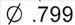 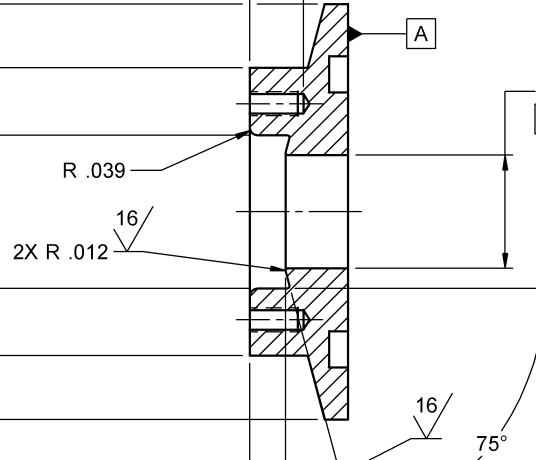 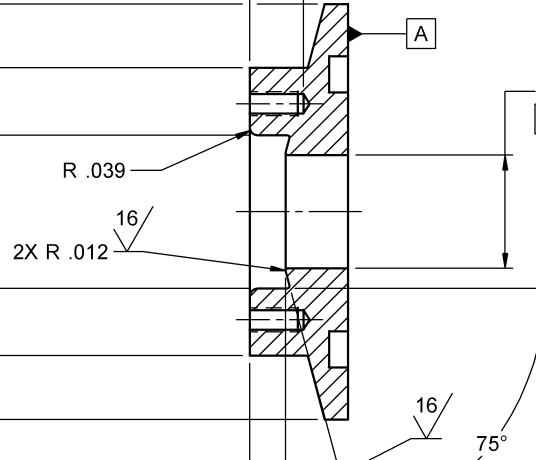 Flange Knife Edge Detail is NOT machined ±.005 measures .0014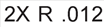 ±.5° is not machined measuring 89.1227°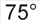 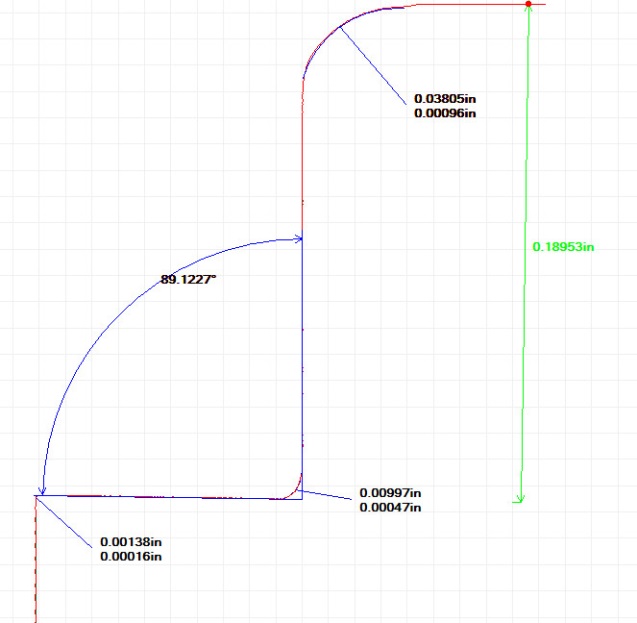 PART NAME:WINDOW FLANGE, 15mm IDDATE:7/7/157/7/157/7/15PF/SA NO.:PF-391-440-05 R0INSPECTOR:K. CABANK. CABANK. CABANWORK ORDER NO.:31791-79ENGINEER:JCEXT.:5109VENDORKLY MACH SHOPPLANNER:DIANNA T.DIANNA T.DIANNA T.Reason for Non-Compliance:Disposition (UAI, Rework, Scrap, Other):